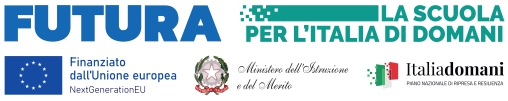 PIANO NAZIONALE DI RIPRESA E RESILIENZA, FINANZIATO DALL’UNIONE EUROPEA  NEXT GENERATION EUInvestimento 1.4 Intervento straordinario finalizzato alla riduzione dei divari territoriali nel I e II ciclo della scuola secondaria e alla lotta alla dispersione scolastica Titolo progetto FELICI DI CRESCERECodice progetto: M4C1I1.4-2022-981-P-17943 - CUP E54D22003400006ALLEGATO CISTANZA DI PARTECIPAZIONE TUTOR PER LA PREVENZIONE DELLA DISPERSIONE SCOLASTICAAl Dirigente Scolastico dell’Istituto Magistrale – Liceo Statale “ALFANO I”di SalernoIl/La sottoscritto/a __________________________________________ nato/a ________________________________________ (___)il_________________ C.F.: ___________________________ residente in _____________________________________ (___) alla Via/Piazza/Corso_________________________ n.____ tel/cell ______________________ e-mail _____________________________ PEC__________________________________________________, docente a tempo indeterminato in servizio presso codesto Liceo,CHIEDEdi partecipare alla selezione per l’attribuzione dell’incarico di TUTOR per il Percorso n.4 “Percorsi formativi e laboratoriali co-curricolari” nell’ambito del progetto sopra riportato, per il Modulo:  A tale fine, consapevole che la falsità in atti e le dichiarazioni mendaci sono punite ai sensi del Codice penale e delle leggi speciali in materia e che, laddove dovesse emergere la non veridicità di quanto qui dichiarato, si avrà la decadenza dai benefici eventualmente ottenuti ai sensi dell’art.75 del D.P.R. 28 dicembre 2000 n.445 e l’applicazione di ogni altra sanzione prevista dalla legge, ai sensi e per gli effetti degli artt. 46 e 47 del predetto D.P.R.  n. 445/2000,DICHIARA (si prega di barrare le caselle di interesse)che al momento della presentazione della domanda è in possesso dei seguenti requisiti:di aver preso visione dell’avviso e di accettarne le modalità di selezione, reclutamento e tutte le condizioni previste dallo stesso;essere in possesso di Laurea in _____________________________non aver riportato condanne penali e non essere destinatario di provvedimenti che riguardano l’applicazione di misure di prevenzione, di sanzioni civili e di provvedimenti amministrativi iscritti nel casellario giudiziale;ovvero di aver riportato le seguenti condanne penali___________________________________________________________________________________________________di non avere procedimenti penali pendenti; di avere i seguenti procedimenti penali pendenti _________________________________________________; non essere stato/a destituito/a da pubblici impieghi;di essere in possesso della cittadinanza italiana o di uno degli Stati membri dell’Unione europea;di godere dei diritti politicidi essere fisicamente idoneo allo svolgimento dell’attività;di poter accettare l’incarico, in caso di individuazione, previa autorizzazione dell’Amministrazione di appartenenza (se dipendente da P.A.); di esibire in originale e/o copia autentica, se richiesto, in caso di individuazione e prima della firma dell’incarico, i titoli soggetti a valutazione;di non trovarsi in situazione di incompatibilità, ai sensi di quanto previsto dal D.Lgs n. 39/2013, dall’art. 53 del D.Lgs n. 165/2001; che l’esercizio dell’incarico non coinvolge interessi propri o interessi di parenti, affini entro il quarto grado, del coniuge o di conviventi, oppure di persone con le quali abbia rapporti di frequentazione abituale, né interessi di soggetti od organizzazioni con cui egli o il coniuge abbia causa pendente o grave inimicizia o rapporti di credito o debito significativi o interessi di soggetti od organizzazioni di cui sia tutore, curatore, procuratore o agente, titolare effettivo, ovvero di enti, associazioni anche non riconosciute, comitati, società o stabilimenti di cui sia amministratore o gerente o dirigente;di impegnarsi a comunicare tempestivamente all’Istituzione scolastica conferente eventuali variazioni che dovessero intervenire nel corso dello svolgimento dell’incarico;di impegnarsi altresì a comunicare all’Istituzione scolastica qualsiasi altra circostanza sopravvenuta di carattere ostativo rispetto all’espletamento dell’incarico;di essere stato informato/a, ai sensi dell’art. 13 del Regolamento (UE) 2016/679 del Parlamento europeo e del Consiglio del 27 aprile 2016 e del D.Lgs 30 giugno 2003, n. 196, circa il trattamento dei dati personali raccolti e, in particolare, che tali dati saranno trattati, anche con strumenti informatici, esclusivamente per le finalità per le quali le presenti dichiarazioni vengono rese e fornisce il relativo consenso.Allega alla presenteScheda di autovalutazione (Allegato C);Curriculum vitaeInformativa trattamento dati personali (Allegato D)Fotocopia documento di riconoscimento in corso di validità.N.B.: La domanda priva degli allegati o non firmati non verrà presa in considerazioneData ________________________                                                                                               FIRMA                                                                                                                                               ____________________Il/la sottoscritto/a, ai sensi del D.Lgs 196/2003 e del Regolamento UE/679/2016, autorizza l’Istituto al trattamento dei dati contenuti nella presente autocertificazione esclusivamente per i fini istituzionali previsti nell’ambito e della Pubblica Amministrazione.Data ________________________                                                                                                                FIRMA 	__________________Percorso n.4 “Percorsi formativi e laboratoriali co-curriculari”Target 180 studentiPercorso n.4 “Percorsi formativi e laboratoriali co-curriculari”Target 180 studentiModuloBarrare una sola casellaA/1 Laboratorio teatrale su bullismo e cyberbullismo; Disforia di genere B/1 Laboratorio di cinema della memoria di vittime innocenti delle mafie C/1 Laboratorio di musica etnopopolare dedicato alla ricerca e riproduzione di sonorità legate alle tradizioni popolare campane e ai ritmi della tammorra E/1 Attività sportive di squadra che favoriscono la socializzazione e il confronto in uno spirito collaborativo E/2 Laboratorio di sport acquaticiF Laboratorio STEMH Laboratorio di giornalismo